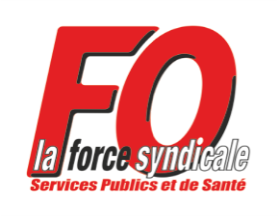                                 	CIRCULAIREFédération des personnels des services publics et des services de santé FORCE OUVRIERE 153-155 rue de Rome 75017 PARIS
01 44 01 06 00 -  fo.territoriaux@fosps.com et fo.sante-sociaux@fosps.com RECLASSEMENT DES INFIRMIER(E)S DANS LES NOUVELLES GRILLES DE CATÉGORIE AUNE AVANCÉE FOSuite aux négociations menées par FO pour les personnels de la fonction publique hospitalière, puis aux revendications portées par FO territoriaux pour les agents des collectivités, les infirmier(e)s en soins généraux seront reclassé(e)s dans de nouvelles grilles indiciaires plus avantageuses.Ce reclassement interviendra au 1er janvier 2022.L’ancien cadre d’emplois était en 2 grades, mais le 1er grade était divisé en 2 classes, il y avait donc, dans les faits, 3 grades. Désormais, les infirmier(e)s de classe normale et supérieure sont reclassé(e)s dans le 1er grade.Les infirmier(e)s hors classe sont reclassé(e)s dans le 2ème grade.De fait, la carrière est accélérée, car il y a moins d’échelons à passer pour atteindre l’indice terminal du cadre d’emplois.Les 2 grades comprennent 11 échelons. L’indice terminal du 1er grade est fixé à 673 soit 
129 points au-dessus de l’indice terminal actuel de la classe normale (544) et 82 points au-dessus de celui de la classe supérieure. L’indice terminal du second grade est quant à lui fixé à 722 soit 95 points au-dessus de l’indice terminal de la Hors Classe actuelle.En fin de grade, les gains varient de 305 à 480 euros pour les classes normale et supérieure et 354 euros pour la hors classe.Lors du reclassement, le gain moyen est de :12 points, soit 55,80 euros bruts pour la classe normale,22 points, soit 102,3 euros bruts pour la classe supérieure,15 points, soit 69,75 euros bruts pour la Hors classe.GRILLES INDICIAIRES ET RECLASSEMENTFait à Paris, le 4 janvier 2022Le secrétariat fédéralInfirmiers en soins généraux de classe normale (cat A) : sont reclassés dans le 1er grade "infirmiers en soins généraux"Infirmiers en soins généraux de classe normale (cat A) : sont reclassés dans le 1er grade "infirmiers en soins généraux"Infirmiers en soins généraux de classe normale (cat A) : sont reclassés dans le 1er grade "infirmiers en soins généraux"Infirmiers en soins généraux de classe normale (cat A) : sont reclassés dans le 1er grade "infirmiers en soins généraux"Infirmiers en soins généraux de classe normale (cat A) : sont reclassés dans le 1er grade "infirmiers en soins généraux"Infirmiers en soins généraux de classe normale (cat A) : sont reclassés dans le 1er grade "infirmiers en soins généraux"Infirmiers en soins généraux de classe normale (cat A) : sont reclassés dans le 1er grade "infirmiers en soins généraux"Infirmiers en soins généraux de classe normale (cat A) : sont reclassés dans le 1er grade "infirmiers en soins généraux"Infirmiers en soins généraux de classe normale (cat A) : sont reclassés dans le 1er grade "infirmiers en soins généraux"Infirmiers en soins généraux de classe normale (cat A) : sont reclassés dans le 1er grade "infirmiers en soins généraux"Infirmiers en soins généraux de classe normale (cat A) : sont reclassés dans le 1er grade "infirmiers en soins généraux"Infirmiers en soins généraux de classe normale (cat A) : sont reclassés dans le 1er grade "infirmiers en soins généraux"Accords sur les rémunérations et carrières du "Ségur de la Santé"Accords sur les rémunérations et carrières du "Ségur de la Santé"Accords sur les rémunérations et carrières du "Ségur de la Santé"Accords sur les rémunérations et carrières du "Ségur de la Santé"Accords sur les rémunérations et carrières du "Ségur de la Santé"Accords sur les rémunérations et carrières du "Ségur de la Santé"Accords sur les rémunérations et carrières du "Ségur de la Santé"Grille actuelleGrille actuelleGrille actuelleReclassement Ségur 1er grade         1er janvier 2022Reclassement Ségur 1er grade         1er janvier 2022Reclassement Ségur 1er grade         1er janvier 2022Reclassement Ségur 1er grade         1er janvier 2022Gain immédiat du reclassementGain immédiat du reclassement + CTI (49pts d'indice) ÉchelonIndice MajoréDurée Totale (2 classes) : 47 ansÉchelonIndice MajoréDurée Totale : 26 ans Traitement Indiciaire NetGain immédiat en Pts d'indiceGain Net immédiat 1er janvier 2022Gain Net 1er janvier 2022 + CTI Net (183€)ÉchelonIndice MajoréDurée échelonÉchelonIndice MajoréDurée échelon Traitement Indiciaire NetGain immédiat en Pts d'indiceGain Net immédiat 1er janvier 2022Gain Net 1er janvier 2022 + CTI Net (183€)Gain par rapport à l'ancien échelon sommital11e6732 504 €133495 €678 €⎬ ⎬ Gain par rapport à l'ancien échelon sommital10e 6404,02 381 €100372 €555 €⎬ ⎬ 9e6054,02 251 €65242 €425 €8e5753,02 139 €35131 €314 €8e5404,07e5453,02 027 €519 €202 €7e5204,07e5453,02 027 €2593 €276 €6e5013,56e5133,01 908 €1245 €228 €5e4693,05e4862,51 808 €1764 €247 €4e4463,04e4632,01 722 €1764 €247 €3e 4223,03e 4422,01 644 €2075 €258 €2e 4043,02e 4191,51 559 €1556 €239 €1er 3902,01er 3901,01 451 €00 €183 €1452 €235 €Infirmiers en soins généraux de classe supérieure (cat A) : sont reclassés dans le 1er grade infirmiers en soins générauxInfirmiers en soins généraux de classe supérieure (cat A) : sont reclassés dans le 1er grade infirmiers en soins générauxInfirmiers en soins généraux de classe supérieure (cat A) : sont reclassés dans le 1er grade infirmiers en soins générauxInfirmiers en soins généraux de classe supérieure (cat A) : sont reclassés dans le 1er grade infirmiers en soins générauxInfirmiers en soins généraux de classe supérieure (cat A) : sont reclassés dans le 1er grade infirmiers en soins générauxInfirmiers en soins généraux de classe supérieure (cat A) : sont reclassés dans le 1er grade infirmiers en soins générauxInfirmiers en soins généraux de classe supérieure (cat A) : sont reclassés dans le 1er grade infirmiers en soins générauxInfirmiers en soins généraux de classe supérieure (cat A) : sont reclassés dans le 1er grade infirmiers en soins générauxInfirmiers en soins généraux de classe supérieure (cat A) : sont reclassés dans le 1er grade infirmiers en soins générauxInfirmiers en soins généraux de classe supérieure (cat A) : sont reclassés dans le 1er grade infirmiers en soins générauxInfirmiers en soins généraux de classe supérieure (cat A) : sont reclassés dans le 1er grade infirmiers en soins générauxInfirmiers en soins généraux de classe supérieure (cat A) : sont reclassés dans le 1er grade infirmiers en soins générauxAccords sur les rémunérations et carrières du "Ségur de la Santé"Accords sur les rémunérations et carrières du "Ségur de la Santé"Accords sur les rémunérations et carrières du "Ségur de la Santé"Accords sur les rémunérations et carrières du "Ségur de la Santé"Accords sur les rémunérations et carrières du "Ségur de la Santé"Accords sur les rémunérations et carrières du "Ségur de la Santé"Accords sur les rémunérations et carrières du "Ségur de la Santé"Grille actuelleGrille actuelleGrille actuelleReclassement Ségur 1er grade         1er janvier 2022Reclassement Ségur 1er grade         1er janvier 2022Reclassement Ségur 1er grade         1er janvier 2022Reclassement Ségur 1er grade         1er janvier 2022Gain immédiat du reclassementGain immédiat du reclassement + CTI (49pts d'indice) ÉchelonIndice MajoréDurée Totale (2 classes) : 47 ansÉchelonIndice MajoréDurée Totale : 26 ans Traitement Indiciaire NetGain immédiat en Pts d'indiceGain Net immédiat 1er janvier 2022Gain Net          1er janvier 2022   + CTI Net (183€)ÉchelonIndice MajoréDurée échelonÉchelonIndice MajoréDurée échelon Traitement Indiciaire NetGain immédiat en Pts d'indiceGain Net immédiat 1er janvier 2022Gain Net          1er janvier 2022   + CTI Net (183€)Gain par rapport à l'ancien échelon sommital11e6732 504 €81302 €485 €⎬ ⎬ Gain par rapport à l'ancien échelon sommital10e 6404,02 381 €48179 €362 €⎬ ⎬ 7e5924,09e6054,02 251 €1349 €232 €6e5713,58e5753,02 139 €415 €198 €5e5443,07e5453,02 027 €14 €187 €4e5243,07e5453,02 027 €2179 €262 €3e 5033,06e5133,01 908 €1038 €221 €2e 4723,05e4862,51 808 €1453 €236 €1er 4462,04e4632,01 722 €1764 €247 €3e 4422,01 644 €1143 €226 €2e 4191,51 559 €47,01er 3901,01 451 €Infirmiers hors classe :  sont reclassés dans le second grade " infirmiers en soins généraux hors classe"Infirmiers hors classe :  sont reclassés dans le second grade " infirmiers en soins généraux hors classe"Infirmiers hors classe :  sont reclassés dans le second grade " infirmiers en soins généraux hors classe"Infirmiers hors classe :  sont reclassés dans le second grade " infirmiers en soins généraux hors classe"Infirmiers hors classe :  sont reclassés dans le second grade " infirmiers en soins généraux hors classe"Infirmiers hors classe :  sont reclassés dans le second grade " infirmiers en soins généraux hors classe"Infirmiers hors classe :  sont reclassés dans le second grade " infirmiers en soins généraux hors classe"Infirmiers hors classe :  sont reclassés dans le second grade " infirmiers en soins généraux hors classe"Infirmiers hors classe :  sont reclassés dans le second grade " infirmiers en soins généraux hors classe"Infirmiers hors classe :  sont reclassés dans le second grade " infirmiers en soins généraux hors classe"Infirmiers hors classe :  sont reclassés dans le second grade " infirmiers en soins généraux hors classe"Infirmiers hors classe :  sont reclassés dans le second grade " infirmiers en soins généraux hors classe"Avant "Ségur de la Santé"Avant "Ségur de la Santé"Avant "Ségur de la Santé"Accords sur les rémunérations et carrières du "Ségur de la Santé"Accords sur les rémunérations et carrières du "Ségur de la Santé"Accords sur les rémunérations et carrières du "Ségur de la Santé"Accords sur les rémunérations et carrières du "Ségur de la Santé"Accords sur les rémunérations et carrières du "Ségur de la Santé"Accords sur les rémunérations et carrières du "Ségur de la Santé"Accords sur les rémunérations et carrières du "Ségur de la Santé"Grille actuelleGrille actuelleGrille actuelleReclassement Ségur 2eme grade    1er janvier 2022Reclassement Ségur 2eme grade    1er janvier 2022Reclassement Ségur 2eme grade    1er janvier 2022Reclassement Ségur 2eme grade    1er janvier 2022Gain immédiat du reclassementGain immédiat du reclassement + CTI (49pts d'indice) ÉchelonIndice MajoréDurée Totale : 22,5 ansÉchelonIndice MajoréDurée Totale : 26 ans Traitement Indiciaire NetGain immédiat en Pts d'indiceGain Net immédiat 1er janvier 2022Gain Net 1er janvier 2022 + CTI Net (183€)ÉchelonIndice MajoréDurée échelonÉchelonIndice MajoréDurée échelon Traitement Indiciaire NetGain immédiat en Pts d'indiceGain Net immédiat 1er janvier 2022Gain Net 1er janvier 2022 + CTI Net (183€)11e 7222 686 €95354 €537 €⎬ ⎬ Gain par rapport à l'ancien échelon sommital10e6854,02 548 €58216 €399 €⎬ ⎬ Gain par rapport à l'ancien échelon sommital10e 6279e6514,02 422 €2490 €273 €9e5944,08e6193,02 303 €2593 €276 €8e5674,07e5883,02 187 €2179 €262 €7e5444,06e5582,52 076 €1453 €236 €6e5213,55e5292,01 968 €830 €213 €5e4983,04e5012,01 864 €312 €195 €4e4752,04e5012,01 864 €2697 €280 €3e 4552,03e4732,01 760 €1867 €250 €2e 4352,02e4452,01 655 €1038 €221 €1er 4222,01er4221,51 570 €00 €183 €1556239 €